Swainswick Remote Learning Offer – Working Document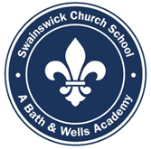 Online LearningOnline LearningOnline LearningIn order to have effective sequencing of lessons for the critical worker children, we are now asking parents to commit to full-time as opposed to part-time.  We have established that blended learning with live lessons and onsite critical-worker children doesn’t work for us. So, class Teachers, TA’s and HT working together to rotate the expectations. ie. Whilst teacher teaches live lessons, HT teaches critical etc.  In order to have effective sequencing of lessons for the critical worker children, we are now asking parents to commit to full-time as opposed to part-time.  We have established that blended learning with live lessons and onsite critical-worker children doesn’t work for us. So, class Teachers, TA’s and HT working together to rotate the expectations. ie. Whilst teacher teaches live lessons, HT teaches critical etc.  In order to have effective sequencing of lessons for the critical worker children, we are now asking parents to commit to full-time as opposed to part-time.  We have established that blended learning with live lessons and onsite critical-worker children doesn’t work for us. So, class Teachers, TA’s and HT working together to rotate the expectations. ie. Whilst teacher teaches live lessons, HT teaches critical etc.  Remote LearningLive Sessions a weekFeedback3-4 hours of planned activities uploaded to ‘Assignment Teams. Resources include Oak Academy, White Rose, Video clips, English  Mathematics  Science, Geography, History, Art,   PE Forest School Task Learning Packs include text books - Collins Maths, Grammar, learning resources  Live Assembly x3 Live lessons 4 for each year groupLive HT Parent Meetings x1 Yoga – x1 Spanish x1 Live PE lesson x1  Calling Groups Extra live SENCO support lessons for identified pupils x2 Extra live support phonics lessons for identified catch up pupils x2 Live 1:1 drop in with Thrive practitioner Live small group Thrive sessions for identified pupils   Live Reading sessions 1:1 for identified pupils (with parents)  Daily feedback provided on Teams Assignments Exercise Books with pupil’s learning to returned and rotated each week Identified pupil work highlighted and a celebrated in assemblies  Register taken with follow up call to all pupils not see online 